 Отличившихся при проведении Всероссийской сельскохозяйственной переписи 2016 года  ждут  медали РосстатаВ текущем году руководитель Федеральной службы государственной статистики А.Е. Суринов  подписал приказ «О награждении ведомственным знаком отличия Федеральной службы государственной статистики – медалью «За труды в проведении Всероссийской сельскохозяйственной переписи» лиц, принимавших активное участие в подготовке, проведении и подведении итогов ВСХП-2016 г. во  Владимирской области».Всего в 33 регионе данной медалью будут награждены 340  человек.  Общеизвестно, что работа по подготовке и проведению ВСХП-2016 потребовала тесного межведомственного взаимодействия федеральных, региональных органов государственной власти и органов местного самоуправления.  Основой для создания и сотрудничества межведомственных комиссий, созданных на областном и муниципальном уровнях стала  нормативно-правовая база, утвержденная Губернатором Владимирской области С.Ю. Орловой в самом начале подготовки сельхозпереписи.   Эти документы способствовали согласованности и оперативности в решении организационных моментов проведения ВСХП-2016г. За большой личный вклад руководитель региона представлена к награждению ведомственным знаком отличия Федеральной службы государственной статистики.Основной костяк награждаемых - «рядовые переписи»: переписчики, инструкторы, уполномоченные по вопросам ВСХП.  И это справедливо, именно они, несмотря на зной, дождь, карантин по африканской чуме и прочие сложности, держали путь от деревни к  деревне, стучались в калитки радушных и  равнодушных  хозяев подворий и  участков.  Будут среди награждаемых также председатели и члены  переписных комиссий, отвечавшие за решение самых разных и жизненно необходимых вопросов на местах.  Помимо значимости самих статистических данных, есть у сельхозпереписи и интеллектуальный,  исторический аспект. Как проходило обследование, чем  занимались жители области летом 2016г.,  какие культуры возделывали, каких животных  выращивали, какие ставили перед собой приоритеты, об этом потомки  смогут  судить не только по таблицам с итогами,  но и по материалам СМИ: публикациям, телесюжетам, радиопрограммам,   фотосвидетельствам с мероприятий, а также рисункам и стихам владимирских ребят. Благо таких свидетельств в нашей области было создано великое множество. Самую  существенную помощь  оказали Владимирстату  областные и муниципальные СМИ. Это их  материалы сделали перепись  близкой и понятной  для жителей  даже самых отдаленных уголков  Владимирского края.  Самые активные  журналисты -  в числе  награждаемых. Свою лепту в информирование  подрастающего поколения -респондентов  будущей сельхозпереписи 2026 года - внесли департамент образования администрации Владимирской области (АВО), органы образования в муниципальных образованиях,  педагоги школ, сотрудники библиотек. Благодаря коллективному труду перечисленных  категорий участников, а также сотрудников УВД, УФСИН, Вневедомственной охраны, транспортников,  сельхозперепись на территории нашего региона была проведена на высоком уровне.В настоящее время вся страна живет в ожидании  полных итогов ВСХП. В декабре 2016 г. Росстат, а следом и территориальные органы  представили на своих официальных сайтах и познакомили общественность только с самыми первыми общими цифрами.Предварительные итоги переписи по полной программе Росстат планирует обнародовать в IV квартале т.г.  I том будет состоять из показателей в целом по Российской Федерации (90 таблиц), во II том войдут предварительные итоги по субъектам РФ (213 таблиц). Оба тома будут размещены на интернет-сайте Росстата.Публикация предварительных итогов в разрезе муниципальных районов и городских округов планируется в I квартале 2018г.  В IV квартале 2018 г. будут изданы и опубликованы на интернет-сайте Росстата окончательные итоги переписи - в 8 томах. Подобного графика размещения итогов по региону и информирования населения будет  придерживаться и Владимирстат.А сейчас  в период относительного затишья пришло время  высказать благодарность и наградить самых активных организаторов и сподвижников масштабного мероприятия. Приятная миссия -  стать  первыми награжденными выпала участникам совещания с руководством муниципальных образований по обсуждению предварительных итогов ВСХП-2016г., проведенном во Владимирстате 28 июня 2017г.  Ведомственным знаком отличия были награждены: руководитель  департамента сельского хозяйства и продовольствия АВО  Е.В. Вишневский,   председатели и члены муниципальных переписных комиссий. Награды из рук руководителя Владимирстата А.Н. Быкова также получили лучшие представители областных СМИ: газет «Владимирские Ведомости», «Призыв»,  ТРК «ГТРК-Владимир», ТК «Вариант»,  «Мир ТВ-Областное телевидение». Материалы, выпускаемые редакциями этих СМИ, отличались широтой содержания, системностью и профессионализмом. Именно эти качества помогли журналистам трех редакций стать победителями и призерами  федерального Конкурса, объявленного в рамках переписной кампании «Портрет сельской России».В числе награждаемых ведомственным знаком отличия Федеральной службы государственной статистики была также руководитель Областной научной библиотеки им. Горького Т.И. Брагина и начальник отдела  общественных связей Е.В. Липатова. На период подготовки и проведения сельхозпереписи областная библиотека  многократно  предоставляла  площадки проводимых мероприятий для пропаганды ВСХП и встреч с сотрудниками районных библиотек для решения вопросов по популяризации мероприятия. Также посетители библиотеки имели возможность познакомиться с  экспозициями Владимирстата, развернутыми в выставочных залах  главного «храма книги» Владимирской земли. Кроме того, сотрудники библиотеки  принимали активное участие в организации  регионального конкурса юных поэтов, «Расскажи, как ты любишь деревню!», посвященного   общенациональному проекту.  В ближайшее время награждение активистов сельхозпереписи будет организовано  и в муниципальных образованиях.  По устоявшейся традиции оно   пройдет под патронажем руководства муниципальных образований. Все лица, представленные к наградам, будут заблаговременно проинформированы.Контактная информация:  Солдатова Н.М.  специалист  Владимирстата по взаимодействию  со СМИтел. (4922 534167);  моб.  8 930 740 88 65mailto: nsoldatova@vladimirstat.ruПри использовании материалов Территориального органа Федеральной службы государственной статистики по  Владимирской  области в официальных, учебных или научных документах, а также в  средствах массовой информации ссылка на источник обязательна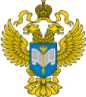 ТЕРРИТОРИАЛЬНЫЙ ОРГАН ФЕДЕРАЛЬНОЙ СЛУЖБЫ ГОСУДАРСТВЕННОЙ СТАТИСТИКИ ПО ВЛАДИМИРСКОЙ ОБЛАСТИТЕРРИТОРИАЛЬНЫЙ ОРГАН ФЕДЕРАЛЬНОЙ СЛУЖБЫ ГОСУДАРСТВЕННОЙ СТАТИСТИКИ ПО ВЛАДИМИРСКОЙ ОБЛАСТИ      30   июня  2017 г.      30   июня  2017 г.                                                                                Пресс-релиз